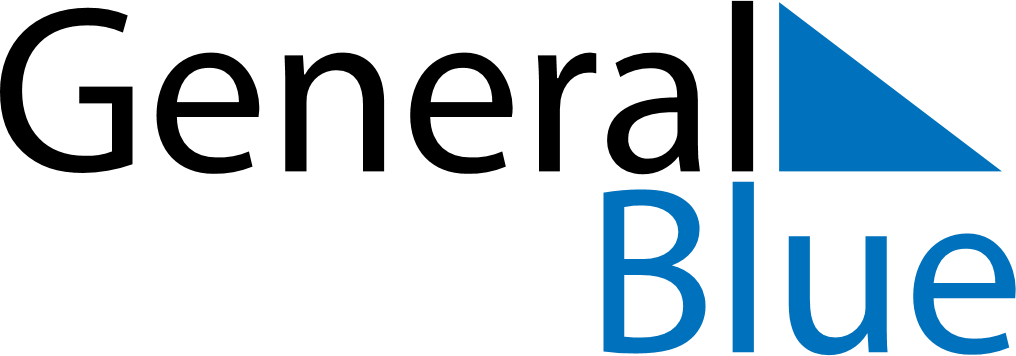 Daily PlannerSeptember 13, 2021 - September 19, 2021Daily PlannerSeptember 13, 2021 - September 19, 2021Daily PlannerSeptember 13, 2021 - September 19, 2021Daily PlannerSeptember 13, 2021 - September 19, 2021Daily PlannerSeptember 13, 2021 - September 19, 2021Daily PlannerSeptember 13, 2021 - September 19, 2021Daily Planner MondaySep 13TuesdaySep 14WednesdaySep 15ThursdaySep 16FridaySep 17 SaturdaySep 18 SundaySep 19MorningAfternoonEvening